Torino, 6/5/2021SEGNALAZIONE PROVVEDIMENTI DI INTERESSE AGRICOLO					BURP N. 18 DEL 6 MAGGIO  2021Regione Piemonte Fase di specificazione dei contenuti del Rapporto Ambientale dell'Aggiornamento del Piano Regionale di Gestione dei Rifiuti Urbani e di Bonifica delle Aree Inquinate (PRUBAI)http://www.regione.piemonte.it/governo/bollettino/abbonati/2021/corrente/attach/aa_aa_regione%20piemonte_2021-04-26_76647.pdfD.D. 3 maggio 2021, n. 274 Reg. (UE) n. 1305/2013 - Programma di Sviluppo Rurale 2014-2020 della Regione Piemonte - Operazione 8.4.1 ''Ripristino dei danni alle foreste da incendi, calamità naturali ed eventi catastrofici'' - D.D. n. 242 del 19 aprile 2021 del Settore Foreste: correzione errore materiale e sostituzione allegato.http://www.regione.piemonte.it/governo/bollettino/abbonati/2021/corrente/attach/dda1610000274_10300.pdfD.D. 20 aprile 2021, n. 343 L.R. 63/1978, art. 47 - D.G.R. n. 32-6973 del 1 giugno 2018. Autorizzazione ad ARPEA ad erogare all'Istituto Zooprofilattico Sperimentale del Piemonte, Liguria e Valle d'Aosta un contributo regionale di ¿ 100.000,00 per l'attività prevista nel programma di ricerca e sperimentazione BOVILAT 4.0, periodo 1.7.2019-31.12.2020.http://www.regione.piemonte.it/governo/bollettino/abbonati/2021/corrente/attach/dda1700000343_10400.pdfD.D. 22 aprile 2021, n. 346 L.r. 5/2018. Riparto del fondo agli ATC/CA per il risarcimento dei danni arrecati dalla fauna selvatica e dall'attività venatoria alle produzioni agricole disponibile sul fondo ARPEA e autorizzazione ad ARPEA alla liquidazione.http://www.regione.piemonte.it/governo/bollettino/abbonati/2021/corrente/attach/dda1700000346_10400.pdfD.D. 23 aprile 2021, n. 347 PSR 2014-2020. DGR n. 17-3076 del 9/4/2021. Misura 10 ''Pagamenti agro-climaticoambientali'', Operazioni 10.1.2, 10.1.3 (azioni 2 e 3), 10.1.4 (azioni 1 e 3), 10.1.5, 10.1.6, 10.1.7, 10.1.8 e 10.1.9. Campagna 2021: disposizioni per l'assunzione in forma condizionata di nuovi impegni giuridici (domande di sostegno e pagamento).http://www.regione.piemonte.it/governo/bollettino/abbonati/2021/corrente/attach/dda1700000347_10400.pdfD.D. 28 aprile 2021, n. 365 PSR 2014-2020. DGR n. 17-3076 del 9/4/2021. Misura 10 ''Pagamenti agro-climaticoambientali'', Operazioni 10.1.1, 10.1.3 (azione 1), 10.1.4 (azione 1) e 10.1.7 (azioni 2 e 3). Campagna 2021: disposizioni per il prolungamento di un anno, in forma condizionata, di impegni completati nel 2020.http://www.regione.piemonte.it/governo/bollettino/abbonati/2021/corrente/attach/dda1700000365_10400.pdfD.D. 28 aprile 2021, n. 265 Reg. (CE) n. 1698/2005 e s.m.i.. Misura 221 del PSR 2007-13. Imboschimento delle superfici agricole. Modalità di presentazione delle domande di conferma degli impegni e pagamento dei premi annui di manutenzione e di mancato reddito per l'anno 2021.http://www.regione.piemonte.it/governo/bollettino/abbonati/2021/corrente/attach/dda1610000265_10600.pdfD.D. 26 aprile 2021, n. 86 L.R. n. 31/2008 - Promozione e Sviluppo del sistema fieristico piemontese - Attribuzione/conferma della qualifica internazionale e nazionale alle manifestazioni fieristiche in programma in Piemonte per l'anno 2022.http://www.regione.piemonte.it/governo/bollettino/abbonati/2021/corrente/attach/dda2000000086_10700.pdfDeliberazione della Giunta Regionale 23 aprile 2021, n. 17-3132 Legge regionale 63/1978, articolo 50. Reg. (UE) n. 1407/2013, Reg. (UE) n.1408/2013. Approvazione, per l'anno 2021, delle disposizioni per la concessione di contributi negli interessi su prestiti per la conduzione aziendale contratti da imprenditori agricoli singoli od associati e dalle cooperative agricole, aventi la durata massima di un anno. Spesa regionale euro 130.828,20.http://www.regione.piemonte.it/governo/bollettino/abbonati/2021/corrente/attach/dgr_03132_990_23042021.pdfDeliberazione della Giunta Regionale 30 aprile 2021, n. 19-3158 Espressione del parere regionale, ai sensi dell’articolo 7 del Decreto ministeriale 14 ottobre 2013 e dell’articolo 5 del Regolamento regionale n. 2/1998, sulla richiesta di modifica del disciplinare di produzione dell’indicazione geografica protetta (IGP) “Mortadella Bologna”.http://www.regione.piemonte.it/governo/bollettino/abbonati/2021/corrente/attach/dgr_03158_1050_30042021.pdfD.D. 20 aprile 2021, n. 254Reg. (UE) n. 1305/2013 - PSR 2014/2020 della Regione Piemonte - Operazione 7.1.2 "Stesura e aggiornamento dei Piani naturalistici'' - Accertamento minore utilizzo di risorse finanziarie Euro 101.203,84http://www.regione.piemonte.it/governo/bollettino/abbonati/2021/corrente/attach/dda1600000254_10300.pdfD.D. 30 aprile 2021, n. 273 Piano regionale di qualità dell'aria (DCR 364-6854 del 25.3.2019) -Proroga data di scadenza per la presentazione istanze fino al 30.6.2021, salvo previo esaurimento delle risorse. Incremento, pari a euro 10.864.000,00 della dotazione finanziaria di cui alla D.G.R. n. 13-1995 del 25.9.2020 ''Concessione di contributi, per gli anni 2020-2021, per lo sviluppo della mobilita' sostenibile dei cittadini piemontesi''.http://www.regione.piemonte.it/governo/bollettino/abbonati/2021/corrente/attach/dda1600000273_10300.pdfDeliberazione della Giunta Regionale 29 aprile 2021, n. 2-3139Piano regionale della qualita' dell'aria (DCR 364-6854 del 25 Marzo 2019). Integrazione, in attuazione del decreto direttoriale MATTM-CLEA-2020-0000412 del 18/12/2020, alle D.G.R. n. 13-1995 del 25/9/2020 e D.G.R. n. 65-2410 del 27/11/2020 di approvazione delle disposizioni per la concessione di contributi, per gli anni 2020-2021, per lo sviluppo della mobilita' sostenibile dei cittadini piemontesi.http://www.regione.piemonte.it/governo/bollettino/abbonati/2021/corrente/attach/dgr_03139_1050_29042021.pdfAvviso di selezione pubblicaper titoli e colloquio, per il conferimento di incarico dirigenziale a tempo determinato, ai sensi dell'art. 22 bis della L.R. 28 luglio 2008, n. 23 e dei relativi criteri approvati con D.G.R. n. 33-1944 del 11.09.2020, per il Settore A1701B Produzioni Agrarie e Zootecniche, articolazione della Direzione A1700A Agricoltura e Cibo. http://www.regione.piemonte.it/governo/bollettino/abbonati/2021/corrente/attach/co_regione%20piemonte_2021-05-05_76772.pdf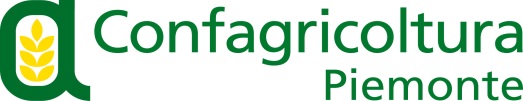 